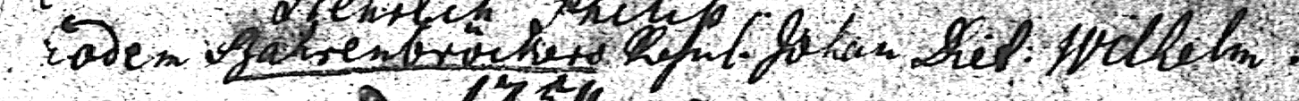 Kirchenbuch Kamen (luth.) 1753, ARCHION-Bild 56 in „Taufen 1719 – 1768“Abschrift:„eodem (am gleichen Tage, d.h. 14.12.1753) , Bahrenbröckers Söhnl(ein) Dieterich Wilhelm (II., KJK)“.